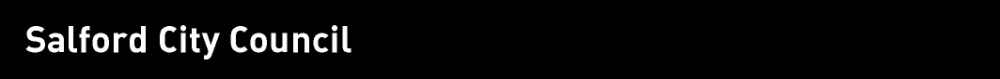 JOB DESCRIPTIONSCHOOL:SCHOOL:St.Joseph’s RC Primary School, Ordsall, SalfordSt.Joseph’s RC Primary School, Ordsall, SalfordJOB DETAILS: Class teacher  JOB DETAILS: Class teacher  Job Title:Job Title:Classroom TeacherClassroom TeacherGrade:Grade:Main Scale Main Scale Directly responsible to:Directly responsible to:HeadteacherHeadteacherThis job description is to be performed in accordance with the School Teacher’s Pay and Conditions Document 2000, under the reasonable direction of the Headteacher.This job description is to be performed in accordance with the School Teacher’s Pay and Conditions Document 2000, under the reasonable direction of the Headteacher.This job description is to be performed in accordance with the School Teacher’s Pay and Conditions Document 2000, under the reasonable direction of the Headteacher.Main Duties and Responsibilities/Accountabilities:Main Duties and Responsibilities/Accountabilities:Main Duties and Responsibilities/Accountabilities:Main Duties and Responsibilities/Accountabilities:At all times, promote the ethos of the school as outlined in our Mission Statement and school aims.At all times, promote the ethos of the school as outlined in our Mission Statement and school aims.At all times, promote the ethos of the school as outlined in our Mission Statement and school aims.To develop effective relationships with pupils, parents, staff, governors and other members of the school community.To develop effective relationships with pupils, parents, staff, governors and other members of the school community.To develop effective relationships with pupils, parents, staff, governors and other members of the school community.To prepare curriculum plans and programmes of work which are appropriate to the needs, experience and knowledge of pupils, delivering each pupil’s entitlement to a broad and balanced curriculum.To prepare curriculum plans and programmes of work which are appropriate to the needs, experience and knowledge of pupils, delivering each pupil’s entitlement to a broad and balanced curriculum.To prepare curriculum plans and programmes of work which are appropriate to the needs, experience and knowledge of pupils, delivering each pupil’s entitlement to a broad and balanced curriculum.To provide quality learning experiences for children in your care.To provide quality learning experiences for children in your care.To provide quality learning experiences for children in your care.To assess, record and report on the development, progress and attainments of children.To assess, record and report on the development, progress and attainments of children.To assess, record and report on the development, progress and attainments of children.To work co-operatively within the staff team.To work co-operatively within the staff team.To work co-operatively within the staff team.To communicate and consult with parents, sharing with them the targets for their children’s learning and development.To communicate and consult with parents, sharing with them the targets for their children’s learning and development.To communicate and consult with parents, sharing with them the targets for their children’s learning and development.To have corporate responsibility for the behaviour of the children in accordance with the Behaviour Policy.To have corporate responsibility for the behaviour of the children in accordance with the Behaviour Policy.To have corporate responsibility for the behaviour of the children in accordance with the Behaviour Policy.To participate in the school’s Performance Management arrangements during which objectives will be agreed upon, relating to professional development and pupil progress.To participate in the school’s Performance Management arrangements during which objectives will be agreed upon, relating to professional development and pupil progress.To participate in the school’s Performance Management arrangements during which objectives will be agreed upon, relating to professional development and pupil progress.To contribute to the corporate nature of school life and fulfil the administrative duties which are essential to the smooth running of the school.To contribute to the corporate nature of school life and fulfil the administrative duties which are essential to the smooth running of the school.To contribute to the corporate nature of school life and fulfil the administrative duties which are essential to the smooth running of the school.To manage classroom and teaching equipment to create a positive, stimulating and safe learning environment, which makes full use of available resources.To manage classroom and teaching equipment to create a positive, stimulating and safe learning environment, which makes full use of available resources.To manage classroom and teaching equipment to create a positive, stimulating and safe learning environment, which makes full use of available resources.Participate in staff meetings and contribute to school decision-making and consultation procedures.Participate in staff meetings and contribute to school decision-making and consultation procedures.Participate in staff meetings and contribute to school decision-making and consultation procedures.To fulfil any further duties reasonably requested by the Headteacher or governorsTo fulfil any further duties reasonably requested by the Headteacher or governorsTo fulfil any further duties reasonably requested by the Headteacher or governors14To undertake such additional duties as are reasonably commensurate with the level of this post.To undertake such additional duties as are reasonably commensurate with the level of this post.To undertake such additional duties as are reasonably commensurate with the level of this post.15Be an excellent classroom practitioner and be able and willing to share this knowledge and skill with professional colleagues.Be an excellent classroom practitioner and be able and willing to share this knowledge and skill with professional colleagues.Be an excellent classroom practitioner and be able and willing to share this knowledge and skill with professional colleagues.The postholder must carry out their duties with full regard to the City Council’s Equal Opportunities, Health and Safety and Community Strategy Policies.The postholder must carry out their duties with full regard to the City Council’s Equal Opportunities, Health and Safety and Community Strategy Policies.The postholder must carry out their duties with full regard to the City Council’s Equal Opportunities, Health and Safety and Community Strategy Policies.The postholder must carry out their duties with full regard to the City Council’s Equal Opportunities, Health and Safety and Community Strategy Policies.To contribute and demonstrate a commitment to the City Council’s Crime and Disorder Reduction Strategy.To contribute and demonstrate a commitment to the City Council’s Crime and Disorder Reduction Strategy.To contribute and demonstrate a commitment to the City Council’s Crime and Disorder Reduction Strategy.To contribute and demonstrate a commitment to the City Council’s Crime and Disorder Reduction Strategy.Review Arrangements:Review Arrangements:Review Arrangements:Review Arrangements:The details contained in this Job Description reflect the content of the job at the date it was prepared.  It should be remembered, however, that it is inevitable that over time, the nature of individual jobs will change, existing duties may no longer be required and other duties may be gained without changing the general nature of the duties or the level of responsibility entailed.  Consequently, the council will expect to revise this Job Description from time to time and will consult with the postholder at the appropriate time.The details contained in this Job Description reflect the content of the job at the date it was prepared.  It should be remembered, however, that it is inevitable that over time, the nature of individual jobs will change, existing duties may no longer be required and other duties may be gained without changing the general nature of the duties or the level of responsibility entailed.  Consequently, the council will expect to revise this Job Description from time to time and will consult with the postholder at the appropriate time.The details contained in this Job Description reflect the content of the job at the date it was prepared.  It should be remembered, however, that it is inevitable that over time, the nature of individual jobs will change, existing duties may no longer be required and other duties may be gained without changing the general nature of the duties or the level of responsibility entailed.  Consequently, the council will expect to revise this Job Description from time to time and will consult with the postholder at the appropriate time.The details contained in this Job Description reflect the content of the job at the date it was prepared.  It should be remembered, however, that it is inevitable that over time, the nature of individual jobs will change, existing duties may no longer be required and other duties may be gained without changing the general nature of the duties or the level of responsibility entailed.  Consequently, the council will expect to revise this Job Description from time to time and will consult with the postholder at the appropriate time.Date Job Description prepared/revised:April 2022Prepared by:HeadteacherAgreed by Postholder